Thermodynamics worksheetName: _________________________________________Period: __________________   Date: __________________Design Need: The customer needs a thermos designed that is capable of the following:holding 200mL of waterspending less than $3 for all materialsleast amount of heat loss (smallest decrease in temperature of boiling water after 10 minutes)lowest total design costusing only the materials listed belowCan be built & tested by end of class tomorrow (2 days total)Material Specifications: 				Heat Loss Equation:			         Fourier’s Law:        whereq = heat transferred per unit time (W)A = heat transfer area (m2)k = thermal conductivity of the material (W/m.K)TH = hot temperature (K)TC = cold temperature (K)L = material thickness (m)1. Complete the following statements based on the introduction from your teacher      a. According to the Heat Loss Equation the value of q should be ________ (big or small) if we want             less heat loss.      b. According to the Heat Loss Equation the value of q should be ________ (big or small) if we want           more heat loss.     c. According to the Heat Loss Equation the value of k should be ________ (big or small) if we want             less heat loss.     d. According to the Heat Loss Equation the value of k should be ________ (big or small) if we want             more heat loss.2. Draw a picture of Design #1. Include cost of design and construction details.Fill in the following table as you choose materials.
Complete the following table as you test your design3.  Draw a picture of Design #1. Include cost of design and construction detailsFill in the following table as you choose materials.
Complete the following table as you test your design4. Plot the heat loss of each thermos design 	- y-axis = temperature 	- x-axis = time in minutes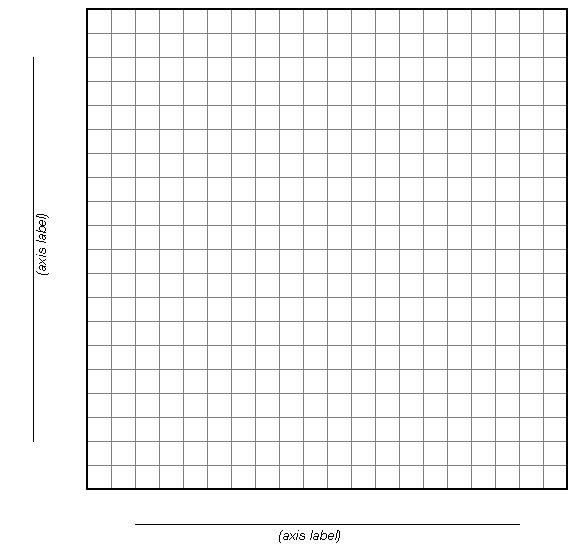 5. What was your best design (#1 or #2)?DESIGN  COST = $T (TEMPERATURE LOSS) =                              oF after 10 minutes$/T = Be ready to present your design to the class. MaterialThermal Conductivity(W/m.K)Cost($)Water (insulation)0.600.25/ mLAluminum Foil2500.05/ inchCotton Balls0.030.15/ eachPaper Cup0.050.55/ eachSand0.250.01/ gramPlastic Cup0.230.15/ eachStyrofoam Cup0.030.85/ eachPaintradiation heat 0.25/ layerFoam Insulation0.030.05/ inchMasking Tape0.080.05/ inchMaterialQuantityCost ($)Time (minutes)Temperature (oF)0 - initial temperature reading12345678910MaterialQuantityCost ($)Time (minutes)Temperature (oF)0 - initial temperature reading12345678910